МИНОБРНАУКИ РОССИИ Юго-Западный государственный университет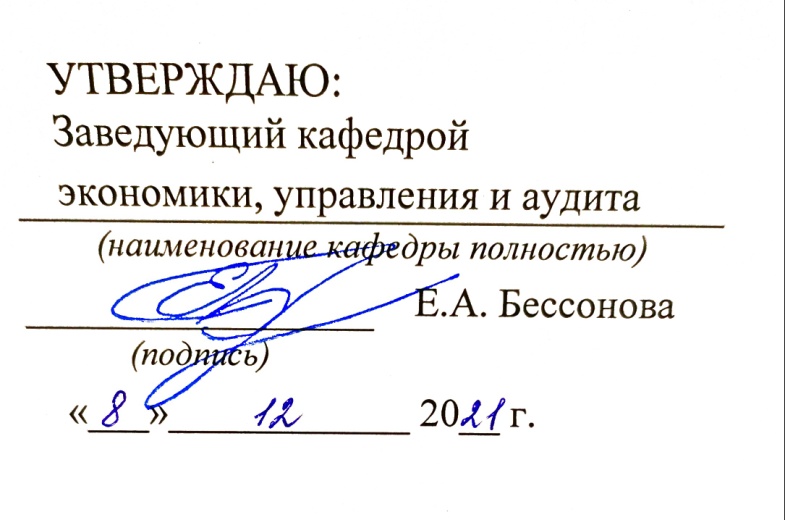 ФОНД ОЦЕНОЧНЫХ СРЕДСТВ ПО ДИСЦИПЛИНЕВведение в направление подготовки (специальность) и планирование профессиональной карьеры  (наименование дисциплины)направление подготовки (специальность)________18.03.01_____________                                                                                    (шифр согласно ФГОС Химическая технология                                                                                                                                                      и наименование направления подготовки (специальности)по профилям                             наименование профиля, специализации или магистерской программы)Содержание1. Паспорт комплекта оценочных средств для текущего контроля	3Кейс-задачи	4Темы групповых и/или индивидуальных творческих заданий/проектов	102. Типовые задания для промежуточной аттестации	13Банк тестовых заданий	14Контрольные вопросы	31Примерный вариант КИМ	341. Паспорт комплекта оценочных средств для текущего контроляпо дисциплине   Введение в направление подготовки (специальность) и планирование профессиональной карьеры (наименование дисциплины)очная форма обученияЮго-Западный государственный университетКафедра экономики, управления и аудитаКейс-задачипо дисциплине   Введение в направление подготовки (специальность) и планирование профессиональной карьерыТема 2. Саморазвитие и планирование карьерыПроведите классификацию типов карьеры, заполнив соответствующие графы таблице 2.1.:Таблица 2.1 - Классификация видов карьеры2. Опишите, заполнив соответствующие графы таблицы, период и основные характеристики каждого из этапов карьеры.Таблица 2.2 - Этапы карьеры3. Изобразите в таблице конфигурацию видов карьеры и напишите комментарии.Таблица 2.3 - Конфигурации карьерыТема 6. Профессиональные стандарты1. Произведите  отбор профессиональных стандартов и проектов профессиональных стандартов, прошедших стадию общественного обсуждения, раскрывающих характеристики квалификации, необходимой работнику для осуществления определенного вида профессиональной деятельности с использованием информационных ресурсов Минтруда РФ (http://profstandart.rosmintrud.ru).2. Диапазон изменения квалификационных уровней профессий и требования к практическому опыту на начальном уровне, предъявляемые профессиональными стандартами, представьте в таблице 6.1 с указанием точных формулировок, взятых из стандартов/проектов стандартов.3. Представьте зависимость квалификационных уровней и возможных занимаемых должностей в Вашей сфере деятельности от образовательных траекторий, без учета повышения квалификации и профессиональной подготовки, в виде таблицы 6.2.Таблица 6.1 - Диапазон изменения квалификационных уровней по направлению деятельности Таблица 6.2 -  Матрица зависимости квалификационных уровней специалиста от образования (на примере сферы профессиональной деятельности менеджера по управлению персоналом)Тема 5. Нормативно-правовое обеспечение прав и интересов молодежи на рынке труда1. Используя информацию о документах, регулирующих трудовые отношения сторон, заполните таблицу 5.1, раскрывающую основные различия трудового договора и трудового соглашения (гражданско-правового договора).Таблица 5.1 – Сравнительные характеристики трудового и гражданско-правового договоров2. Перечислите преимущества трудового договора перед гражданско-правовым.3. Выбрав одно из условий для моделирования учебной ситуации устройства на работу в  таблице 5.2 в строгом соответствии с получаемым образованием, заполните таблицу 5.3, используя знания системы справочников и классификаторов.Таблица 5.2 – Исходные данные для моделирования учебной ситуацииТаблица 5.3 – Справочники и классификаторыТема 8. Организация временной занятости студентов и получения сквозных компетенций1. Заполните таблицу,  используя электронные ресурсы по поиску работы: найдите вакансии соответствующие вашему профилю подготовки/смежному профилю, в которых требуется владение определенными надпрофессиональными навыками. 2. Сравните размер заработной платы с аналогичными вакансиями, не требующими дополнительных компетенций.3. Составьте дополнительный список сквозных компетенций и гибких навыков, которые вы увидели в рассмотренных вакансиях.Критерии оценки:3 балла выставляется обучающемуся, если выполнил, но не защитил;6 баллов выставляется обучающемуся, если выполнил и защитил;Составитель                       Л.В Широкова 	(подпись)« 	»	20	г.Юго-Западный государственный университетКафедра экономики, управления и аудитаТемы групповых и/или индивидуальных творческих заданий/проектов по дисциплине   Введение в направление подготовки (специальность) и планирование профессиональной карьерыТема 1. Система содействия трудоустройству выпускников вузов РФ1) Используя информацию, содержащуюся во вкладке «О нашем центре» сайта ctv.swsu.ru, раскройте направления деятельности центра.2) Используя информацию, содержащуюся на сайте ctv.swsu.ru, перечислите информационные порталы, с которыми сотрудничает ЮЗГУ с целью содействия трудоустройству выпускников.3) Используя информацию, содержащуюся во вкладке «Мероприятия» сайта ctv.swsu.ru, назовите мероприятия, в которых Вам интересно было бы принять участие.4) Используя информационный портал Мониторинга трудоустройства выпускников Минобрнауки РФ graduate.edu.ru, назовите процент трудоустройства, средний возраст, средний размер заработной платы выпускников ЮЗГУ 2013 и 2014 года по получаемой Вами профессии. Назовите 3 региона с наибольшим количеством трудоустроенных выпускников ЮЗГУ 2014 года выпуска.  Назовите 3 региона трудоустройства выпускников ЮЗГУ 2014 года выпуска с наибольшим размером оплаты труда.  Тема 4. Стратегия поведения выпускника на рынке труда. Эффективные технологии самопрезентации1. Изучив методические материалы по написанию резюме сервиса «Школа успешного трудоустройства» сайта http://ctv.swsu.ru/, составить резюме на фирменном бланке ЮЗГУ, отражающее ваши персональные данные и квалификационные характеристики на текущую дату.2. С использованием нижеперечисленных и иных интернет-ресурсов найдите предприятие, в котором Вы бы хотели работать после окончания вуза, а так же вакантную должность на нем не зависимо от стажа работы: http://kursk.trud.com/http://kursk.rabotavgorode.ru/http://kursk.rosrabota.ru/http://kursk.job.ru/ http://www.ctv.swsu.ru/www.trudvsem.ru3. Подробно изучив требования к кандидату на вакансию, выбранную в п.2,  составьте резюме, которое, по вашему мнению, удовлетворит требования работодателя,  и сопроводительное письмо в организацию на имя должностного лица.4. Сравните резюме, составленное в п.1 и в п.2 и составьте план по приобретению профессиональных знаний, дополнительных навыков, получения опыта работы (при необходимости) на ближайшие 5 лет (с детализацией по годам).Тема 7. Основы поиска работы в сети ИнтернетИспользуя следующие интернет – ресурсы, заполните таблицу:Работа в России. Общероссийская база вакансий. https://trudvsem.ru/Superjob.  https://kursk.superjob.ru/Росработа.  http://kursk.rosrabota.ru/HeadHunter  https://kursk.hh.ru/Работавгороде.  http://kursk.rabotavgorode.ru/Карьера  https://career.ru/Тема 9. Программы набора молодых специалистов и стажировок международных и российских корпораций 1.Используя специальные информационные ресурсы для студентов и выпускников (например, приведенные ниже), а также официальные сайты предприятий и компаний заполните таблицу 9.2 об условиях стажировок, предлагаемых отечественными и зарубежными компаниями в соответствии с профилем получаемого образования.Таблица 9.1. Интернет-платформы для подбора стажировок студентами и молодыми специалистамиТаблица 1. Составитель                       Л.В.Широкова	(подпись)«_ 	»_ 	20	г.2. Типовые задания для промежуточной аттестациипо дисциплине  Введение в направление подготовки (специальность) и планирование профессиональной карьерыПромежуточная аттестация по дисциплине проводится в форме экзамена. Экзамен проводится в форме тестирования (бланкового и/или компьютерного). Для тестирования используются контрольно-измерительные материалы (КИМ) – задания в тестовой форме, составляющие банк тестовых заданий (БТЗ) по дисциплине, утвержденный в установленном в университете порядке. БТЗ включает в себя не менее 100 заданий и постоянно пополняется. Для проверки знаний используются вопросы и задания в различных формах: - закрытой (с выбором одного или нескольких правильных ответов), - открытой (необходимо вписать правильный ответ), Умения, навыки и компетенции проверяются с помощью задач (ситуационных, производственных или кейсового характера) и различного вида конструкторов. Все задачи являются многоходовыми. Некоторые задачи, проверяющие уровень сформированности компетенций, являются многовариантными. Часть умений, навыков и компетенций прямо не отражена в формулировках задач, но они могут быть проявлены обучающимися при их решении. В каждом варианте КИМ - 16 заданий (15 вопросов и одна задача). Каждый верный ответ оценивается следующим образом: - задание в закрытой форме – 2 балла, - задание в открытой форме – 2 балла, - решение задачи – 6 баллов. Максимальное количество баллов за тестирование - 36 баллов.Для промежуточной аттестации студентов заочной формы обучения применяется компьютерное тестирование с использованием ресурсов электронной информационно-образовательной среды ЮЗГУ  https://do.swsu.org/. Юго-Западный государственный университетКафедра экономики, управления и аудитаБанк тестовых заданийпо дисциплине   Введение в направление подготовки (специальность) и планирование профессиональной карьеры1.Что из перечисленного относится к деятельности ЦТВ ЮЗГУ?А) постоянная и временная занятость, мониторинг трудоустройства выпускниковБ) размещение информации на сайтахВ) все ответы верныГ) все ответы неверны2.  Сколько уровней включает в себя система содействия трудоустройства выпускников?А) 1 Б) 2В) 3Г) 43.К какому уровню относится ЦТВ ЮЗГУ?А) РегиональномуБ) Местному (вузовский)В) ФедеральномуГ) Областному4.К какому уровню относится центр (КГУ «Профессионал»)?А) РегиональномуБ) Местному (вузовский)В) ФедеральномуГ) Областному5. Координационно-аналитический центр содействия трудоустройства выпускников профессионального образования (КЦСТ) на базе МГТУ им.Баумана имеет статус…А) РегиональныйБ) Местный (вузовский)В) ФедеральныйГ) Областной6.В каком году Министерство общего и профессионального образования РФ издает приказ о создании Системы содействия занятости студентов и выпускников?А) 1999 годБ) 2000 годВ) 2001 годГ) 2007 год7.За каким вузом в Курской области закреплен региональный центр содействия трудоустройству «Профессионал»?А) ЮЗГУБ) СХАВ) РГСУГ) КГУ8.Что не относится к каналам занятости на рынке труда среди выпускников?А) продолжение обучения (очное)Б) отпуск по уходу за ребенком (декрет)В) трудоустройствоГ) продолжение обучения (заочное)9.Способы поиска работы включают в себя:А) с помощью интернет-порталовБ) через знакомыхВ) с помощью гос. Комитетов занятости населенияГ) все ответы верны10.Какую цель преследует этап прохождения собеседования?А) получения прохождения собеседованияБ) произвести выгодное впечатление на работодателяВ) получения приглашения на вакантную должностьГ) выбор из предложенных вакансий11. Какой тип карьеры наиболее характерен для японских организаций?А) специализированная; Б) неспециализированная;В) межорганизационная; Г) скрытая; Д) внеорганизационная12. Карьера это: А) индивидуально осознанная позиция и поведение, связанное с трудовым опытом и деятельностью на протяжении рабочей жизни человека; Б) повышение на более высокую ступень структуры организационной иерархии;В) предлагаемая организацией последовательность различных ступеней в организационной иерархии, которые сотрудник потенциально может пройти; Г) осознанное регулярное перемещение работника с одной должности на другую; Д) потенциальная возможность занятия вакантной должности13. Когда начинается процесс управления деловой карьерой? А) при приеме на работу; Б) после первого года работы; В) после адаптации работника; Г) после достижения работником высшего уровня компетенции; Д) после смены нескольких должностей в организации14. На какие два основных вида ученые разделяют деловую карьеру в зависимости от места ее развития? А) бизнес-карьера, домашняя карьера;Б) социальная, политическая; В) внутриорганизационная, межорганизационная;Г) вертикальная, горизонтальная;Д) сплошная, выборочная15. Планирование карьеры осуществляется прежде всего с целью: А) избежания ошибок при замещении вакансий; Б) упрощения процедуры подбора персонала; В) создания благоприятного психологического климата;Г) повышения мотивации и закрепления работников; Д) по требованию законодательства16. При каком типе карьеры конкретный работник в процессе своей профессиональной деятельности проходит все стадии развития: обучение, поступление на работу, профессиональный рост, поддержка и развитие индивидуальных профессиональных способностей, уход на пенсию в стенах одной организации?А) межорганизационная;Б) политическая; В) внутриорганизационная;Г) ступенчатая; Д) смешанная17. При реализации какой организационной стратегии имеются очень большие возможности для профессионального развития, но проводится жесткий отбор претендентов для этого развития:А) предпринимательской; Б) динамического роста;В) прибыльности; Г) ликвидационной;Д) циклической18. Стадии профессиональной карьеры каждый сотрудник может пройти: А) последовательно, работая в различных организациях; Б) работая всю жизнь в одной организации; В) не работая вообще; Г) ответы «б» и «в»; Д) ответы «а» и «б»19. Центростремительная карьера: А) движение к руководству организации;Б) повышение квалификации; В) чередование вертикального и горизонтального роста; Г) снижение потенциала сотрудника; Д) снижение уровня квалификации сотрудника20. Что такое специализированная карьера? А) когда работник в рамках одной профессии проходит различные стадии карьеры; Б) когда сотрудник работает на различных должностях в разных организациях; В) когда сотрудник работает на различных должностях в одной организации; Г) когда сотрудник владеет несколькими специальностями и постоянно использует на практике эта знания; Д) это карьера в государственных учреждениях21. Стадии профессиональной карьеры каждый сотрудник может пройти А) последовательно, работая в различных организациях; Б) работая всю жизнь в одной организации; В) не работая вообще; Г) ответы «б» и «в»; Д) ответы «а» и «б» 22. Выполнение определенной служебной роли на ступени, не имеющей жесткого, формального закрепления в организационной структуре, например выполнение роли руководителя временной целевой группы, есть проявление внутриорганизационной карьеры:А) горизонтального типа;  Б) вертикального типа;  В) центростремительного типа;Г) спонтанного типа; Д) планомерного типа23. Доверительные обращения руководителя к сотруднику есть проявления внутриорганизационной карьеры:А) горизонтального типа; Б) вертикального типа;В) центростремительного типа; Г) межорганизационного типа;Д) ступенчатого типа24. Выполнение определенной служебной роли на ступени, не имеющей жесткого, формального закрепления в организационной структуре, например выполнение роли руководителя временной целевой группы, есть проявление внутриорганизационной карьеры: А) горизонтального типа; Б) вертикального типа; В) центростремительного типа;Г) потенциального типа; Д) ступенчатого типа25. Доверительные обращения руководителя к сотруднику есть проявления внутриорганизационной карьеры: А) горизонтального типа; Б) вертикального типа; В) центростремительного типа; Г) потенциального типа; Д) ступенчатого типа26. Источниками формирования резерва кадров являются: А) неквалифицированные работники; Б) сотрудники предпенсионного возраста; В) руководители нижнего звена; Г) руководители высшего звена;Д) сотрудники пенсионного возраста27. Источники формирования резерва кадров?А) бывшие работники предприятия; Б) заместители руководителей; В) неквалифицированные специалисты;Г) сотрудники предпенсионного возраста; Д) сотрудники пенсионного возраста28. Как называют совокупность средств и методов должностного продвижения персонала, применяемых в организации? А) система служебно-профессионального продвижения;Б) система стимулирования и мотивации; В) система стратегического планирования и прогнозирования;Г) система маркетинговых исследований;Д) система поддержки кадрового состава29. Какая карьера характеризуется тем, что конкретный работник в процессе своей профессиональной деятельности проходит различные стадии карьеры, которые он может пройти последовательно как в одной, так и в различных организациях, но в рамках профессии и одной области деятельности, в которой он специализируется? А) неспециализированная; Б) внутриорганизационная;В) специализированная;Г) горизонтальная; Д) центростремительная30. Какие два вида служебно-профессионального продвижения (карьеры) различают с точки зрения практики управления организацией? А) вертикальное, ступенчатое; Б) продвижение руководителя и продвижение специалиста;В) постепенное, центростремительное; Г) внутреннее и внешнее;Д) специальное и специализированное31. Какой из элементов не может служить источником формирования резерва кадров? А) квалифицированные специалисты;Б) дипломированные специалисты, занятые на производстве в качестве рабочих; В) руководители низового уровня; Г) заместители руководителей подразделений; Д) любые работники данного предприятия32. В какой период профессиональной деятельности формируется мотивация труда? А) до начала профессиональной деятельности;Б) после приобретения трудового стажа 10-15 лет;В) во время адаптации в коллективе; Г) после получения желаемой отдачи от трудовой деятельности; Д) после признания важности труда32. В чем заключается цель стимулирования персонала?А) побудить человека избегать конфликтов; Б) побудить человека делать больше и лучше того, что обусловлено трудовыми отношениями; В) побудить человека не превышать своих полномочий; Г) внушить человеку чувство собственного достоинства; Д) обеспечить человеку достойный уровень жизни33. Вероятность увольнения по собственному желанию вышеА) у недавно нанятых на работу сотрудниковБ) у сотрудников, проработавших в организации 8-10 лет;В) у сотрудников, проработавших в организации 15-20 лет; Г) у сотрудников, длительное время работающих в организации; Д) не зависит от стажа работы в организации34. Для увеличения эффективности труда необходимо: А) четко формулировать цель работы; Б) давать общее представление о необходимых результатах; В) ориентироваться не на результат, а на процесс работы; Г) своевременно стимулировать работников; Д) все вместе35. Если результаты деятельности работника неудовлетворительны, то как руководителю предпочтительнее сообщить об этом: А) высказать свою оценку в СМИ фирмы;Б) высказать свою оценку сотруднику публично; В) вообще не говорить работнику о характере данной ему оценки, а сразу принять соответствующие меры;Г) высказаться в отношении отдельных достижений сотрудника и подробнее остановиться на тех результатах, которые не удовлетворяют руководство компании; Д) возможны варианты а) и б)36. За что лучше всего, с точки зрения компании, платить сотруднику премию: А) за достижение плановых показателей; Б) за перевыполнение плана;В) за выдающиеся заслуги;Г) не за что-то, а пропорционально чему-то, например зарплате;Д) ответы а) и в)37. Завышение размеров вознаграждения сотрудника обычно приводит к: А) постоянному увеличению эффективности его работы; Б) временному увеличению эффективности его работы; В) постоянному уменьшению эффективности его работы;Г) временному уменьшению эффективности его работы; Д) снижению мотивации работника38. Заключение трудовых договоров позволяет удовлетворить потребность:А) в уважении; Б) в самореализации;В) в безопасности; Г) в стремлении к власти; Д) в стремлении к независимости39. К добровольным социальным льготам относятся А) обязательное медицинское страхование; Б) оплата больничных листов; В) обязательное пенсионное страхование; Г) оплата питания; Д) все перечисленные льготы являются добровольными40. Какие основные формы стимулов выделяют? А) принуждение, материальное поощрение, моральное поощрение, самоутверждение; Б) моральное стимулирование, материальное стимулирование, функциональное стимулирование, структурное стимулирование; В) стимул, мотив, потребность, нужда;Г) похвала, просьба, убеждение;Д) зарплата, премия, подарки41. Какой из ниже перечисленных пунктов не относится к основным факторам мотивации труда?А) интересная работа; Б) продвижение по службе; В) уровень заработной платы; Г) стаж работы; Д) условия труда42. Наибольшую ценность с точки зрения мотивирования имеет работа А) предъявляющая завышенные требования к возможностям работника; Б) требующая от сотрудника значительных усилий; В) не требующая от сотрудника значительных усилий; Г) не оплачиваемая в полном объеме; Д) оплачиваемая ниже, чем предыдущая работа43. Основными формами оплаты труда являются:А) повременная и сдельная;Б) заработная плата и прибыль; В) тарификация и индексация; Г) фиксированная и плавающая; Д) окладная и тарифная44. Первоочередное предоставление льгот и бонусов руководящим сотрудникам:А) увеличивает трудовую мотивацию персонала компании; Б) уменьшает трудовую мотивацию персонала компании; В) не влияет на трудовую мотивацию персонала компании; Г) укрепляет чувство справедливости у работников; Д) является рациональным и отражает принципы процессуальных теорий мотивации45. Побудить исполнителя к активному сотрудничеству возможно двумя способами: А) моральным и материальным поощрением; Б) угрозой увольнения и снижения заработной платы; В) убеждением и участием; Г) администрированием и приказаниями; Д) манипулированием и просьбами46. Под обогащением труда обычно понимают: А) увеличение размера вознаграждения;Б) увеличение количества выполняемых функций;В) возможности карьерного роста; Г) автоматизация труда; Д) возможность невыполнения функциональных обязанностей47. Под термином "мотивация" понимают:А) поведение человека, направленное на достижение определенной цели;Б) совокупность процессов, которые побуждают и ориентируют поведение человека; В) выбираемые человеком цели и средства их достижения; Г) реакция человека на любые психологические воздействия; Д) смысл трудовой деятельности48. Понятие "абсентизм" используют для обозначения: А) текучести кадров; Б) преданности организации; В) процесса отторжения работы;Г) жизнь во благо других людей; Д) быстрого роста профессионализма49. Постоянная критика результатов работы сотрудника обычно приводит к: А) увеличению эффективности его труда; Б) уменьшению эффективности его труда; В) увеличению потребности в обучении;Г) снижению степени конфликтности личности; Д) росту преданности организации50. При сообщении о необходимости уменьшения размеров вознаграждения желательно А) проявить жесткость, чтобы отсечь ненужные возражения;Б) честно объяснить причины принимаемых мер; В) пообещать компенсацию в дальнейшем, даже если знаете, что для этого не будет средств, чтобы настроить сотрудников на работу;Г) внушить работнику, что большего он не заслуживает; Д) подчиненным ничего объяснять не следует51. Резкое увеличение количества случаев мелкого воровства, самовольного сокращения рабочего дня и других аналогичных проявлений (при сохранении кадрового состава) обычно могут быть устранены путем: А) увеличения воспринимаемой справедливости системы вознаграждений; Б) усиления контроля и дисциплинарных мер; В) замены части менеджеров среднего звена; Г) повышения привлекательности работы; Д) улучшения условий труда52. С точки зрения мотивирования сотрудников основная задача организации корпоративных праздников состоит в том, чтобы: А) привнести в работу радость;Б) продемонстрировать уважение руководства к сотрудникам;В) компенсировать невысокий уровень оплаты труда в компании; Г) все вместе; Д) все неверно53. Свободные, обусловленные внутренними побуждениями действия человека, направленные на достижение своих целей, реализацию своих интересов – это: А) стимулы; Б) мотивы; В) мотивационная деятельность; Г) потребности; Д) цели54. Сдельная форма оплаты труда используется в случаях, когда: А) цикл работы слишком длинный; Б) в работе постоянно происходят изменения; В) процесс производства не контролируется человеком; Г) работу можно легко измерить и она увязана с конкретными исполнителями; Д) работу сложно измерить и она не увязана с конкретными исполнителями55. Сила мотива определяется: А) степенью актуальности той или иной потребности для работника;Б) направленностью потребности; В) степенью уверенности в собственных силах;Г) характером человека;Д) степенью изменчивости потребностей56. Такие недостатки условий работы, как теснота, шум, недостаточность освещения и др. А) уменьшают удовлетворенность работой; Б) увеличивают неудовлетворенность работой;В) не влияют на удовлетворенность и неудовлетворенность работой; Г) мотивируют работника; Д) позволяют работнику удовлетворить потребность в уважении57.Чем не характеризуется место человека в экономических отношениях?А) его положением в отношениях собственности;Б) его участием в бизнесе и предпринимательстве;В) его проблемами в личной жизни;Г) его ролью в процессе труда.58. Место человека в экономических отношениях в первую очередь характеризуетА) его роль в процессе трудаБ) его положение в отношениях собственностиВ) его участие в бизнесеГ) все ответы верны59. Важнейшая экономическая роль человека – этоА) его участие в бизнесе;Б) его положение в обществе;В) его участие в процессе труда;Г) его положение в отношениях распределения произведенного в обществе продукта.60. Структурные составляющие в системе социально-трудовых отношений (СТО) (уберите неправильный ответ)А) субъекты и уровни СТОБ) предметы СТО и их структураВ) принципы и типы СТОГ)  объекты СТО61. Кто может быть субъектом социально-трудовых отношений?А) организацияБ) юридическое лицоВ) индивидуумГ) нет верного ответа62. В каких отношениях предпринимательская деятельность становится одной из важных форм участников человека?А) политическихБ) экономическихВ) социальныхГ) психологических63. Человек является участником отношенийА) распределения и потребленияБ) распределения и продвиженияВ) потребления и продвиженияГ) нет верного ответа64.Сфера формирования спроса и предложения на рабочую силу называетсяА) рынокБ) бизнесВ) трудГ) рынок труда65.Какие характеристики трудовой деятельности человека не являются объективными:А) профессионализм;Б) производительность;В) эффективность;Г) место в системе общественного разделения труда.66.Оценка трудовой деятельности определяется степенью соответствияА) трудовой дисциплиныБ) квалификацииВ) договорной дисциплиныГ) все ответы верны67.Социально-трудовые отношения – этоА) отношения между трудом и обществом;Б) взаимозависимость субъектов в процессе труда;В) взаимодействие субъектов в процессе труда;Г) взаимозависимость и взаимодействие субъектов в процессе труда, нацеленные на регулирование качества трудовой жизни.68. Что не является структурной составляющей в системе социально-трудовых отношений?А) разделение труда;Б) субъекты и уровни социально-трудовых отношений;В) принципы и типы социально-трудовых отношений;Г) предметы социально-трудовых отношений.69.Наемный работник являетсяА) объектом социально-трудовых отношений;Б) субъектом социально-трудовых отношений;В) предметом социально-трудовых отношений.70.Предельным случаем обострения социально-трудовых отношений называетсяА) патернализмБ) дискриминацияВ) конфликтГ) субсидиарность71.Предложение труда напрямую зависит отА) уровня оплаты трудаБ) конкурентоспособности фирмыВ) престижа фирмыГ) характера работ72.Человек, работающий самостоятельно и постоянно нанимающий для работы одного или нескольких лиц, называется:А) государство;Б) работодатель;В) наемный работник;Г) бизнесмен.73.Социально-трудовые отношения могут иметь следующие уровниА) индивидуальныйБ) групповойВ) смешанныйГ) все ответы верны74.Какой уровень не могут иметь социально-трудовые отношения?А) простой;Б) групповой;В) смешанный;Г) индивидуальный.75.Какой уровень описывает взаимосвязь между работником и государством, работодателем и государством?А) простой;Б) групповой;В) смешанный;Г) индивидуальный.76.Какой уровень описывает взаимосвязь между работником и работником, работником и работодателем?А) простой;Б) групповой;В) смешанный;Г) индивидуальный.77. Какой уровень описывает взаимосвязь между объединениями работников?А) простой;Б) групповой;В) смешанный;Г) индивидуальный. 78.Какой блок не является предметом в социально-трудовых отношениях?А) социально-трудовые отношения, связанные с организацией и эффективностью труда;Б) социально-трудовые отношения безработицы;В) социально-трудовые отношения занятости;Г) социально-трудовые отношения, возникающие в связи с вознаграждением за труд. 79.Довлеющая роль государства в социально-трудовых отношениях формирует тип социально-трудовых отношений, называемый:А) солидарность;Б) патернализм;В) социальное партнерство;Г) субсидиарность;80.Тип отношений, выработанный человечеством в процессе его развития, предполагает совместную ответственность людей:А) солидарность;Б) патернализм;В) социальное партнерство;Г) субсидиарность;81.Согласование важнейших социально-трудовых интересов между работодателями и работниками на основе сотрудничества формирует тип, называемый:А) солидарность;Б) патернализм;В) социальное партнерство;Г) субсидиарность;82.После заключения трудового договора у работника появляется право на:А) ежегодный оплачиваемый отпускБ) оплачиваемый больничный листВ) своевременную и в полном объеме выплату з\пГ) все ответы верны83.Гарантии молодым специалистам включают в себя:А) оказание материальной помощи на обустройство по месту жительстваБ) содействие в решении жилищных вопросовВ) установление надбавок стимулирующего характераГ) все ответы верны84.Какие документы должен предъявить работник при приеме на работу?А) паспортБ) трудовая книжкаВ) документ об образованииГ) все ответы верны85.Каким документом регламентируется процедура оформления на работу?А) Конституцией РФБ) Трудовым кодексом РФВ) Законом «о правах потребителей»Г) Уставом предприятия86.Какой из классификаторов служит для регламентации принятых в РФ специальностей по образованию?А) ОКВЭДБ) ОКСОВ) ОКЗГ) ОКУД87.Какой классификатор используется для классификации и кодирования видов экономической деятельности?А) ОКПДТРБ) ОКПОВ) ОКВЭДГ) ОКУД88.Профессиональный стандарт это….А) нормативный документ, который закрепляет требования и квалификации работника в целях осуществления его профессиональной деятельностиБ) документ, который закрепляет организацию обучения и аттестацию работниковВ) документ, закрепляющий тарификацию работ и присвоения работникам тарифных разрядовГ) должностная инструкция89.Из каких структурных элементов состоит профстандарт?А) наименование профессииБ) квалификационный уровень работникаВ) перечень умений и навыков, которыми должен обладать работникГ) все ответы верны90.Стажировка это возможность…..А) приобретения профессионального опытаБ) быть зачисленным в кадровый резервВ) официальное трудоустройство претендентаГ) все ответы верны91.Карьера это….А) процесс профессионального роста человекаБ) система общественного трудаВ) процесс трудаГ) отношения между предпринимателями92.С помощью какого документа происходит заочная встреча человека, ищущего работу с работодателем?А) эссеБ) резюмеВ) рассказГ)  сопроводительное письмо93.ЭССЭ это…А) выражение,  индивидуальные впечатления и соображения автора по конкретному поводу или предметуБ) заочное представление соискателя на вакантную должностьВ) повествование о чем либо, о ком либоГ) поясняющее, дополняющее, служебное письмо к прилагающимся документам при поступлении на работу 94.Резюме это….А) выражение,  индивидуальные впечатления и соображения автора по конкретному поводу или предметуБ) заочное представление соискателя на вакантную должностьВ) повествование о чем либо, о ком либоГ) поясняющее, дополняющее, служебное письмо к прилагающимся документам при поступлении на работу 95.Сопроводительное письмо это…А) выражение,  индивидуальные впечатления и соображения автора по конкретному поводу или предметуБ) заочное представление соискателя на вакантную должностьВ) повествование о чем либо, о ком либоГ) поясняющее, дополняющее, служебное письмо к прилагающимся документам при поступлении на работу 96.Рассказ это…А) выражение,  индивидуальные впечатления и соображения автора по конкретному поводу или предметуБ) заочное представление соискателя на вакантную должностьВ) повествование о чем либо, о ком либоГ) поясняющее, дополняющее, служебное письмо к прилагающимся документам при поступлении на работу 97.Цель резюме:А) привлечь к себе вниманиеБ) произвести благоприятное впечатлениеВ) побудить пригласить на личную встречуГ) все вышеперечисленное98.Каким документом чаще всего сопровождается резюме? А) письмомБ) сопроводительным письмомВ) рассказом о себеГ) никаким другим документом99.Основной документ, регулирующий взаимоотношения работника и работодателя….А) ТК РФБ) ГК РФВ) УК РФГ) УПК РФ100.Возраст, с которого допускается заключение трудового договора…А) 14 летБ) 15 лет В) 16 летГ) 18 летСоставитель                       Л.В Широкова 	(подпись)« 	»	20	г.Юго-Западный государственный университетКафедра экономики, управления и аудитаВопросы для коллоквиумов/собеседованийпо дисциплине   Введение в направление подготовки (специальность) и планирование профессиональной карьерыТема 1 Система содействия трудоустройству выпускников вузов РФ1. Каким образом функционирует системы содействия трудоустройству выпускников учреждений профессионального образования в Российской Федерации? Раскройте направление деятельности. 2. Какой уровень в системе содействия трудоустройству выпускников учреждений профессионального образования в Российской Федерации занимает центр трудоустройства выпускников ЮЗГУ? 3. Что включает в себя направление деятельности центра трудоустройства выпускников ЮЗГУ? 4. Какую информацию о выпускниках необходимо знать центру (службе) трудоустройства выпускников учреждений профессионального образования? 5. Каким образом проводится мониторинг трудоустройства выпускников Минобрнауки РФТема 2 Саморазвитие и планирование карьерыКакой тип карьеры является наиболее распространенным в выбранной профессии?Какая карьера называется эффективной?В чем уникальность роли коуча в планировании карьеры специалиста?Чем различаются карьеры специалиста и руководителя? Охарактеризуйте их общую платформу.Выразите свое отношение к распространенной точке зрения: «Карьера для мужчины является реализацией возможностей, а для женщины – преодолением препятствий?»Тема 3 Базовые понятия и основные инструменты трудоустройстваЧто такое рынок труда? Какие сложности испытывают молодые специалисты на рынке труда? Какие формы занятости относительно рынка труда существуют? Раскройте. Что включает в себя понятие канал занятости выпускников? Какие методы поиска работы вы знаете? Какой, по вашему мнению, метод поиска работы является самым распространенным и почему? Тема 4 Стратегия поведения выпускника на рынке труда. Эффективные технологии самопрезентацииДайте определение понятию резюме? Раскройте структуру резюме Что такое сопроводительное письмо? Правила написания сопроводительного письма? Цель собеседования. Каковы правила поведения на собеседовании? Тема 6. Профессиональные стандартыЧто такое профессиональный стандарт? Из каких структурных элементов состоит профессиональный стандарт? Где применяются профессиональные стандарты? Каким образом можно использовать профессиональный стандарт при планировании профессиональной карьеры? Какие вы знаете принятые профессиональные стандарты в вашей профессиональной сфере? Тема 5. Нормативно-правовое обеспечение прав и интересов молодежи на рынке трудаОсновные преимущества трудового договора перед гражданско-правовымПеречислите основные права и обязанности работодателя? Что такое испытательный срок? Виды трудовых договоров? Что такое классификатор?Каким образом осуществляется классификация? Где применяются классификаторы?Какие вы знаете классификаторы, используемые в системе занятости и трудоустройства? Раскройте классификаторы ОКВЭД, ОКСО? Раскройте объект классификации в справочнике ОКЗ? Тема 7. Основы поиска работы в сети ИнтернетПеречислите методы поиска работы? В каких направлениях осуществляется поиск работы с помощью сети интернет?)Перечислите 8 правил, которые помогают эффективно искать работу На какие 2 типа подразделяются социальные сети в разрезе поиска работы? Дайте определение кадровому агентству? Тема 8. Организация временной занятости студентов и получения сквозных компетенцийЧто такое временная занятость населения? Применимо ли это понятие к студентам и выпускникам? Что собой представляет режим гибкого рабочего времени? Кто вправе работать в режиме гибкого рабочего времени? Что такое гибкие навыки (soft-skills)? Приведите примеры данных навыков. Каким образом осуществляется деятельность студенческих отрядов на территории Российской Федерации? Выделите основные направления их деятельности.Что такое кросс-отраслевая и внутриотраслевая специализация? Дайте более подробную характеристику кросс-отраслевой специализации. Тема 9 Программы набора молодых специалистов и стажировок международных и российских корпорацийЧто такое стажировка? Дайте определение понятию срочный трудовой договор? Из каких задач состоит план стажировки? Перечислите комплект документов для участия в отборе на стажировку Кто такой стажер? Составитель                       Л.В Широкова 	(подпись)« 	»	20	г.Примерный вариант КИМПромежуточная аттестация (зачет)ВАРИАНТ №1 для бланкового тестирования1.Что из перечисленного относится к деятельности ЦТВ ЮЗГУ?А) постоянная и временная занятость, мониторинг трудоустройства выпускниковБ) размещение информации на сайтахВ) все ответы верныГ) все ответы неверны2.  Сколько уровней включает в себя система содействия трудоустройства выпускников?А) 1 Б) 2В) 3Г) 43.В каком году Министерство общего и профессионального образования РФ издает приказ о создании Системы содействия занятости студентов и выпускников?А) 1999 годБ) 2000 годВ) 2001 годГ) 2007 год4.За каким вузом в Курской области закреплен региональный центр содействия трудоустройству «Профессионал»?А) ЮЗГУБ) СХАВ) РГСУГ) КГУ5.Карьера это….А) процесс профессионального роста человекаБ) система общественного трудаВ) процесс трудаГ) отношения между предпринимателями6.С помощью какого документа происходит заочная встреча человека, ищущего работу с работодателем?А) эссеБ) резюмеВ) рассказГ)  сопроводительное письмо7.Резюме это….А) выражение,  индивидуальные впечатления и соображения автора по конкретному поводу или предметуБ) заочное представление соискателя на вакантную должностьВ) повествование о чем либо, о ком либоГ) поясняющее, дополняющее, служебное письмо к прилагающимся документам при поступлении на работу 8.Сопроводительное письмо это…А) выражение,  индивидуальные впечатления и соображения автора по конкретному поводу или предметуБ) заочное представление соискателя на вакантную должностьВ) повествование о чем либо, о ком либоГ) поясняющее, дополняющее, служебное письмо к прилагающимся документам при поступлении на работу9.Основной документ, регулирующий взаимоотношения работника и работодателя….А) ТК РФБ) ГК РФВ) УК РФГ) УПК РФ10.Возраст, с которого допускается заключение трудового договора…А) 14 летБ) 15 лет В) 16 летГ) 18 лет11.Гарантии молодым специалистам включают в себя:А) оказание материальной помощи на обустройство по месту жительстваБ) содействие в решении жилищных вопросовВ) установление надбавок стимулирующего характераГ) все ответы верны12.Какие документы должен предъявить работник при приеме на работу?А) паспортБ) трудовая книжкаВ) документ об образованииГ) все ответы верны13.Какой классификатор используется для классификации и кодирования видов экономической деятельности?А) ОКПДТРБ) ОКПОВ) ОКВЭДГ) ОКУД14.После заключения трудового договора у работника появляется право на:А) ежегодный оплачиваемый отпускБ) оплачиваемый больничный листВ) своевременную и в полном объеме выплату з\пГ) все ответы верны15.К какому уровню относится ЦТВ ЮЗГУ?А) РегиональномуБ) Местному (вузовский)В) ФедеральномуГ) Областному16. Каким образом осуществляется деятельность студенческих отрядов на территории Российской Федерации? Выделите основные направления их деятельности.Составитель                          Л.В Широкова 	Раздел (тема) дисциплиныКод контролируемой компетенции (или ее части)Технология формированияОценочные средстваОценочные средстваОписание шкал оцениванияРаздел (тема) дисциплиныКод контролируемой компетенции (или ее части)Технология формированияНаименование №№ заданийОписание шкал оцениванияСистема содействия трудоустройству выпускников вузов РФОК-7ОПК-1ПК-10ПК-12ПК-13Лекция, самостоятельная работаТворческое задание1Согласно табл.7.2Система содействия трудоустройству выпускников вузов РФОК-7ОПК-1ПК-10ПК-12ПК-13Лекция, самостоятельная работаТестыСогласно табл.7.2Система содействия трудоустройству выпускников вузов РФОК-7ОПК-1ПК-10ПК-12ПК-13Лекция, самостоятельная работаСобеседование1-5Согласно табл.7.2Саморазвитие и планирование карьерыОК-7ОПК-1ПК-10ПК-12ПК-13Лекция, самостоятельная работаКейс-задача1Согласно табл.7.2Саморазвитие и планирование карьерыОК-7ОПК-1ПК-10ПК-12ПК-13Лекция, самостоятельная работаТестыСогласно табл.7.2Саморазвитие и планирование карьерыОК-7ОПК-1ПК-10ПК-12ПК-13Лекция, самостоятельная работаСобеседование6-10Согласно табл.7.2Базовые понятия и основные инструменты трудоустройстваОК-7ОПК-1ПК-10ПК-12ПК-13Лекция, самостоятельная работаТворческое задание2Согласно табл.7.2Базовые понятия и основные инструменты трудоустройстваОК-7ОПК-1ПК-10ПК-12ПК-13Лекция, самостоятельная работаТестыСогласно табл.7.2Базовые понятия и основные инструменты трудоустройстваОК-7ОПК-1ПК-10ПК-12ПК-13Лекция, самостоятельная работаСобеседование11-15Согласно табл.7.2Стратегия поведения выпускника на рынке труда. Эффективные технологии самопрезентацииОК-7ОПК-1ПК-10ПК-12ПК-13Лекция, самостоятельная работаТворческое задание3Согласно табл.7.2Стратегия поведения выпускника на рынке труда. Эффективные технологии самопрезентацииОК-7ОПК-1ПК-10ПК-12ПК-13Лекция, самостоятельная работаТестыСогласно табл.7.2Стратегия поведения выпускника на рынке труда. Эффективные технологии самопрезентацииОК-7ОПК-1ПК-10ПК-12ПК-13Лекция, самостоятельная работаСобеседование16-20Согласно табл.7.2Нормативно-правовое обеспечение прав и интересов молодежи на рынке трудаОК-7ОПК-1ПК-10ПК-12ПК-13Лекция, самостоятельная работаКейс-задача 2Согласно табл.7.2Нормативно-правовое обеспечение прав и интересов молодежи на рынке трудаОК-7ОПК-1ПК-10ПК-12ПК-13Лекция, самостоятельная работаТестыСогласно табл.7.2Нормативно-правовое обеспечение прав и интересов молодежи на рынке трудаОК-7ОПК-1ПК-10ПК-12ПК-13Лекция, самостоятельная работаСобеседование21-25Согласно табл.7.2Профессиональные стандартыОК-7ОПК-1ПК-10ПК-12ПК-13Лекция, самостоятельная работаКейс-задача3Согласно табл.7.2Профессиональные стандартыОК-7ОПК-1ПК-10ПК-12ПК-13Лекция, самостоятельная работаТестыСогласно табл.7.2Профессиональные стандартыОК-7ОПК-1ПК-10ПК-12ПК-13Лекция, самостоятельная работаСобеседование26-30Согласно табл.7.2Основы поиска работы в сети ИнтернетОК-7ОПК-1ПК-10ПК-12ПК-13Лекция, самостоятельная работаТворческое задание4Согласно табл.7.2Основы поиска работы в сети ИнтернетОК-7ОПК-1ПК-10ПК-12ПК-13Лекция, самостоятельная работаТестыСогласно табл.7.2Основы поиска работы в сети ИнтернетОК-7ОПК-1ПК-10ПК-12ПК-13Лекция, самостоятельная работаСобеседование31-35Согласно табл.7.2Организация временной занятости студентов и получения сквозных компетенцийОК-7ОПК-1ПК-10ПК-12ПК-13Лекция, самостоятельная работаКейс-задача 8Согласно табл.7.2Организация временной занятости студентов и получения сквозных компетенцийОК-7ОПК-1ПК-10ПК-12ПК-13Лекция, самостоятельная работаТестыСогласно табл.7.2Организация временной занятости студентов и получения сквозных компетенцийОК-7ОПК-1ПК-10ПК-12ПК-13Лекция, самостоятельная работаСобеседование36-40Согласно табл.7.2Программы набора молодых специалистов и стажировок международных и российских корпорацийОК-7ОПК-1ПК-10ПК-12ПК-13Лекция, самостоятельная работаТворческое задание5Согласно табл.7.2Программы набора молодых специалистов и стажировок международных и российских корпорацийОК-7ОПК-1ПК-10ПК-12ПК-13Лекция, самостоятельная работаТестыСогласно табл.7.2Программы набора молодых специалистов и стажировок международных и российских корпорацийОК-7ОПК-1ПК-10ПК-12ПК-13Лекция, самостоятельная работаСобеседование41-45Согласно табл.7.2Классификационные признакиВиды карьеры по соответствующему - признаку1. По отношению к организации:	 2. По отношению к месту в организационной иерархии:	 3. По признаку профессии, специальности:4. По признаку времени пребывания на каждой ступени: ЭтапОсновные характеристики этапа1.Предварительный2. Становление3.Продвижения4. Сохранения Наименование конфигурации карьерыРисунок, комментарии и примеры к немуЦелевая карьераМонотонная карьераСпиральная карьераСтабилизационная карьераЗатухающая карьера№ПрофессияГруппа занятийВозможные наименования должностейТребования к образованию и обучениюКвалификационные уровниТребования к практическому опыту работы на начальном уровне1112131и т.д.2122232и т.д.3132333и т.д.Образовательная траекторияОбразовательная траекторияОбразовательная траекторияОбразовательная траекторияОбразовательная траекторияПрофессияПрофессияПрофессияПрофессияПрофессияПрофессияПрофессияПрофессияПрофессияПрофессияПрофессияПрофессияПрофессияПрофессияПрофессияОбразовательная траекторияОбразовательная траекторияОбразовательная траекторияОбразовательная траекторияОбразовательная траекторияНазвание должностиНазвание должностиНазвание должностиНазвание должностиНазвание должностиНазвание должностиНазвание должностиНазвание должностиНазвание должностиНазвание должностиНазвание должностиНазвание должностиНазвание должностиНазвание должностиНазвание должностиГод обученияАспирантураАспирантураАспирантураГод обучения6МагистрГод обучения5МагистрДипломированныйДипломированныйГод обучения4БакалаврБакалаврспециалистГод обучения3БакалаврБакалаврГод обучения2Среднее профессиональное образованиеСреднее профессиональное образованиеСреднее профессиональное образованиеГод обучения1Среднее профессиональное образованиеСреднее профессиональное образованиеСреднее профессиональное образованиеСреднее образованиеСреднее образованиеСреднее образованиеТрудовой договорТрудовое соглашение (гражданско-правовой договор)Нормативно-правовой акт, согласно которому заключается договорСтороны договораПринцип взаимодействия сторонСоциальные гарантииСрок действия договоракомпаниякомпаниясфера деятельностидолжностьЭльдорадомагазин торговой сети по продаже  бытовой техникибухгалтерПАО Сбербанк Россиибанковская деятельностьспециалист по обслуживанию клиентовДом.ruкрупный интернет-провайдерспециалист  по управлению персоналомАО «Конти-Рус»производство конфет, печенья, карамели и дражетехнологАО «СОАТЭ»производство автокомпонентов инженер-конструкторMITSUBISHI Автоцентр Черноземьярозничная и оптовая торговля транспортными средствамиавтомеханикПАО «Газпром»,геологоразведка, добыча, транспортировка, хранение, переработки и реализация газаинженер по охране трудаПАО «МРСК Центра» -»Курскэнерго»электросетевая компанияинженер-электрикООО «Первая экспедиционная компания»грузоперевозкилогистФБУ «Курский ЦСМ»техническое регулирование и метрология, включая стандартизацию, обеспечение единства измерений, оценку соответствия, аккредитацию, испытания и регистрацию инженер - метрологУправление информатизации ЮЗГУобразовательная деятельностьпрограммистООО «ВТИ-Сервис»поставщик торгового оборудования и онлайн-касс, систем безопасности и мониторинга, специализированного торгового ПО и IT услугразработчик программного обеспеченияАО «Авиаавтоматика им. В.В. Тарасова»разработка и производство радиоэлектронной продукцииинженер - электроникКурский завод «Маяк»разработка и производство приборов дозиметрического и радиационного контроляинженер –схемотехникАО «Совтест АТЕ»разработка и производство радиоэлектронной продукции и электротехнических изделийспециалист по информационной безопасностиОАО «Фармстандарт-Лексредства»разработка и производство лекарственных препаратовинженер-биотехнологООО «Соловьиная роща»гостиничный комплексадминистраторМБУ «Редакция газеты «Городские известия»издательская деятельностьредакторКонтакт-центр Гранобработка обращений и информирование клиентов по различным каналам коммуникацийспециалист консультационного центраКурская областная Думадеятельность органов властиспециалист организационно-протокольного управления аппаратаТаможенный пост МАПП КрупецУправление таможенной деятельностьюдекларантАО «Проект «Свежий хлеб»производство хлебо-булочных, кондитерских и сухаро-бараночных изделийтехнолог-кондитерАгропромышленный холдинг «Мираторг»производство мясатехнолог по качеству пищевой продукции«Курский завод КПД имени А.Ф. Дериглазова»производство железобетонных конструкций для строительства жилых домов, столярных изделий, товарного бетона, раствора, фундаментных блоков, различных конструкций и оборудованияинженер-проектировщикООО «БрянскАгрострой»строительная компанияэкспертАрхитектурно-строительную корпорацию «Антей»Деятельность в области архитектуры, инженерно- техническое проектирование в промышленности и строительствеархитекторРосреестрагосударственная регистрации прав на недвижимое имущество и сделок с нимкадастровый инженерКурскгражданпроектпроектная организация в строительном комплексеинженер-сметчикООО «Курскхимволокно»производство полиамидных текстильных и технических нитейинженерЛенинский районный суд г. Курскаправосудие в форме рассмотрения и разрешения уголовных, гражданских, административных и иных категорий делпомощник судьиСледственный отдел по Центральному АО г.Курскауголовное судопроизводствоследовательОАО «Фармстандарт-Лексредства»разработка и производство лекарственных препаратовинженер-химикАО «СОАТЭ»производство автокомпонентовинженер-механикИЦ «Бирюч – НТ»,электронное приборостроение, сенсорная робототехника, рентгеновская томографияинженер-нанотехнологООО «Биаксплен»производство пластмассовых изделий для упаковывания товаровэлектромонтер ОАО «Энергомаш»производство дизельных электростанций, блок-контейнеровинженер-проектировщик охранно-пожарной сигнализацииOOO «Интеллект для бизнеса», бренд EFSOLразработка компьютерного программного обеспечениясистемный администратор Группа компаний «ДариМир»производство  одеждыдизайнер ООО»МЭГ»торговля оптовая неспециализированнаяконфликтологМинистерство иностранных делосуществляет государственное управление в области отношений Российской Федерации с иностранными государствами и международными организациями.дипломат№НаименованиеСправочник классификатораКодСодержание1Вид деятельностиОКВЭД Общероссийский классификатор видов экономической деятельности2Специальность по образованиюОКСО Общероссийский классификатор специальностей по образованию3ЗанятиеОКЗ Общероссийский классификатор занятий4Профессия, должностьОКПДТР Общероссийский классификатор профессий рабочих, должностей служащих и тарифных разрядов5КвалификацияЕКС Единый квалификационный справочник должностей руководителей, специалистов и других служащихНадпрофессиональные навыкиВакансии (должность) Целеустремленность и целенаправленностьВладение литературой, деловой и письменной речью на родном языкеВладение распространенным в мире иностранным языком (английским языком)Навыки разработки технической документации и пользования еюУмение пользоваться компьютерной техникой и другими средствами связи и информации, включая телекоммуникационные сетиЗнание психологии и этики общенияУмение управлять временемУправление командой (лидерские навыки)Умение работать в командеНавыки самоанализаТворческое мышлениеСпособности адаптации к изменяющимся условиямСпособность к личностному развитиюВладение методами декомпозиции систем и объектов, анализа и синтеза сложных системПредприятие, адресИсточник информации (ссылка)Без опыта работыБез опыта работыОпыт до 3 летОпыт до 3 летОпыт свыше 3 летОпыт свыше 3 летПредприятие, адресИсточник информации (ссылка)должностьз/п, руб.должностьз/п, руб.должностьз/п, руб.№Интернет-портал подбора стажировокКраткая информация о порталеСсылка«База стажировок»Специализированный раздел «Стажировки» Общероссийского портала «Работа в России»https://trudvsem.ru/vacancy/search?_busy=PROBATION&_page=0Проект «Профстажировки»Проект «Профстажировки» является сейчас платформой подбора студентам и выпускникам стажировок или практик во всех отраслях экономики на территории всей Российской Федерацииhttp://профстажировки.рфМолодёжный форум «Профессиональный рост»Молодёжный форум «Профессиональный рост» – мощный инструмент продвижения HR-бренда компании на рынке Graduate Recruitment и отличная возможность привлечения:- перспективных студентов для прохождения стажировок;- выпускников вузов для участия в программах развития молодых специалистов и постоянной работы;-студентов для работы на позициях с гибким графикомhttps://www.profyrost.ruGreat GraduateGreat Graduate: подбор стажировок и вакансий для молодых специалистов в ведущих российских и зарубежных компанияхhttp://gg.centerFutureTodayFutureToday и портал Fut.ru – лидер на рынке российского Graduate-рекрутмента. Аккумулирует информацию о лучших работодателях, представленных в России, для того, чтобы дать возможность молодым профессионалам построить свою карьеру в лучших компанияхhttp://fut.ru/info/about-ft/Career.ruПодбор стажировок для студентов и выпускников по всей России и зарубежом https://career.ruGrintern-карьерный старт мечтыПодбор стажировок для студентов и выпускников по всей России и за рубежомhttp://www.grintern.ruСтажировка.руПодбор стажировок для студентов и выпускников по всей России и за рубежомhttps://stazhirovka.ru/companiesLajob.ruПодбор стажировок для студентов и выпускников по всей России и за рубежомhttp://lajob.ru/company-search.html?category=20SuperJobstudentsПодбор стажировок для студентов и выпускников по всей России и за рубежомhttps://students.superjob.ru/stazhirovki/Компания, адресДолжностьТребованияУсловияИсточник информации